 BURSA ULUDAĞ ÜNİVERSİTESİ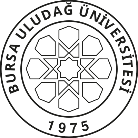      ENSTİTÜSÜLİSANSÜSTÜ EĞİTİM DANIŞMAN ÖNERİ FORMUS. NoÖğrencinin Adı ve SoyadıProgramıProgramıProgramıÖnerilen Danışman Öğretim ÜyesininÖnerilen Danışman Öğretim ÜyesininÖnerilen Danışman Öğretim ÜyesininÖnerilen Danışman Öğretim ÜyesininÖnerilen Danışman Öğretim ÜyesininÖnerilen Danışman Öğretim ÜyesininS. NoÖğrencinin Adı ve SoyadıY.L.Dok.TezsizUnvanı, Adı ve SoyadıGörevli Olduğu Üniversite / Fakülte / BölümMevcut DanışmanlıklarıMevcut DanışmanlıklarıMevcut DanışmanlıklarıToplam Ders Yükü (Ön Lisans-Lisans-II.Öğr.)S. NoÖğrencinin Adı ve SoyadıY.L.Dok.TezsizUnvanı, Adı ve SoyadıGörevli Olduğu Üniversite / Fakülte / BölümY.L.Dok.Tezsiz1                  /                   /                  2                  /                   /                  3                  /                   /                  4                  /                   /                  5                  /                   /                  6                  /                   /                  7                  /                   /                  8                  /                   /                  9                  /                   /                  10                  /                   /                  11                  /                   /                  12                  /                   /                  13                  /                   /                  Anabilim/Anasanat Dalı Başkanı(Unvan, Ad Soyad, Tarih, İmza)